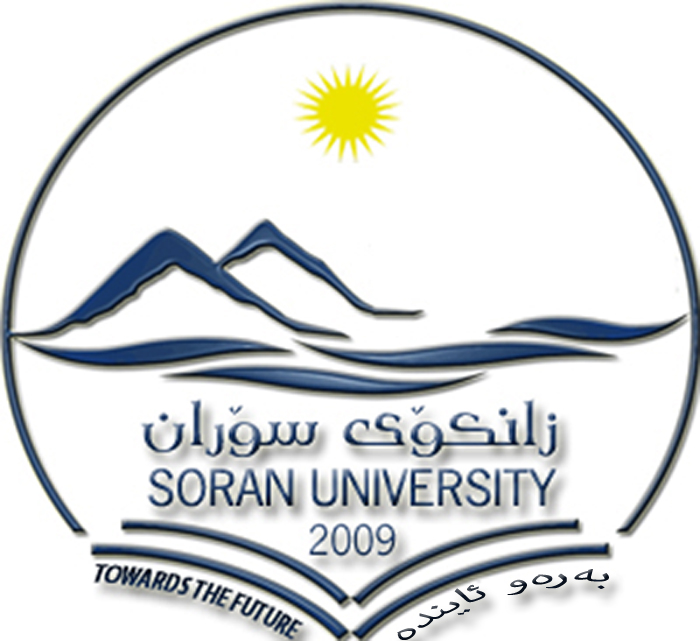 بؤ بةرِيَز/ بةرثرسى تؤمارب/كةوتن بةهؤى نةهاتنسلآوو رِيَز ...              لةبةرئةوةى ئةو هةدوو قوتابى ( ) لة سةرةتاى سالَةوة تاوةكو ئيَستا ئامادة نةبوون لة هؤلَةكانى وانةوتنةوة وة  دواى ئاطاداركردنةوةى كؤتايى ناوبراوان ثةيوةنديان بة بةشةكةمانةوة نةكردووة  رِاددةى نةهاتنيان لة طشت وانةكان طةيشتؤتة قؤناغى كةوتن بةهؤى نةهاتن   بؤية داوا لةبةرِيَزتان دةكةين بؤ ئةمسالَ كةوتن بةهؤى نةهاتنيان بؤ هةذماربكريَت. لةطةلَ  رِيَزدا...                                                                       سةرؤكى بةش بة وةكالةتويَنةيةك بؤ//دةركردة